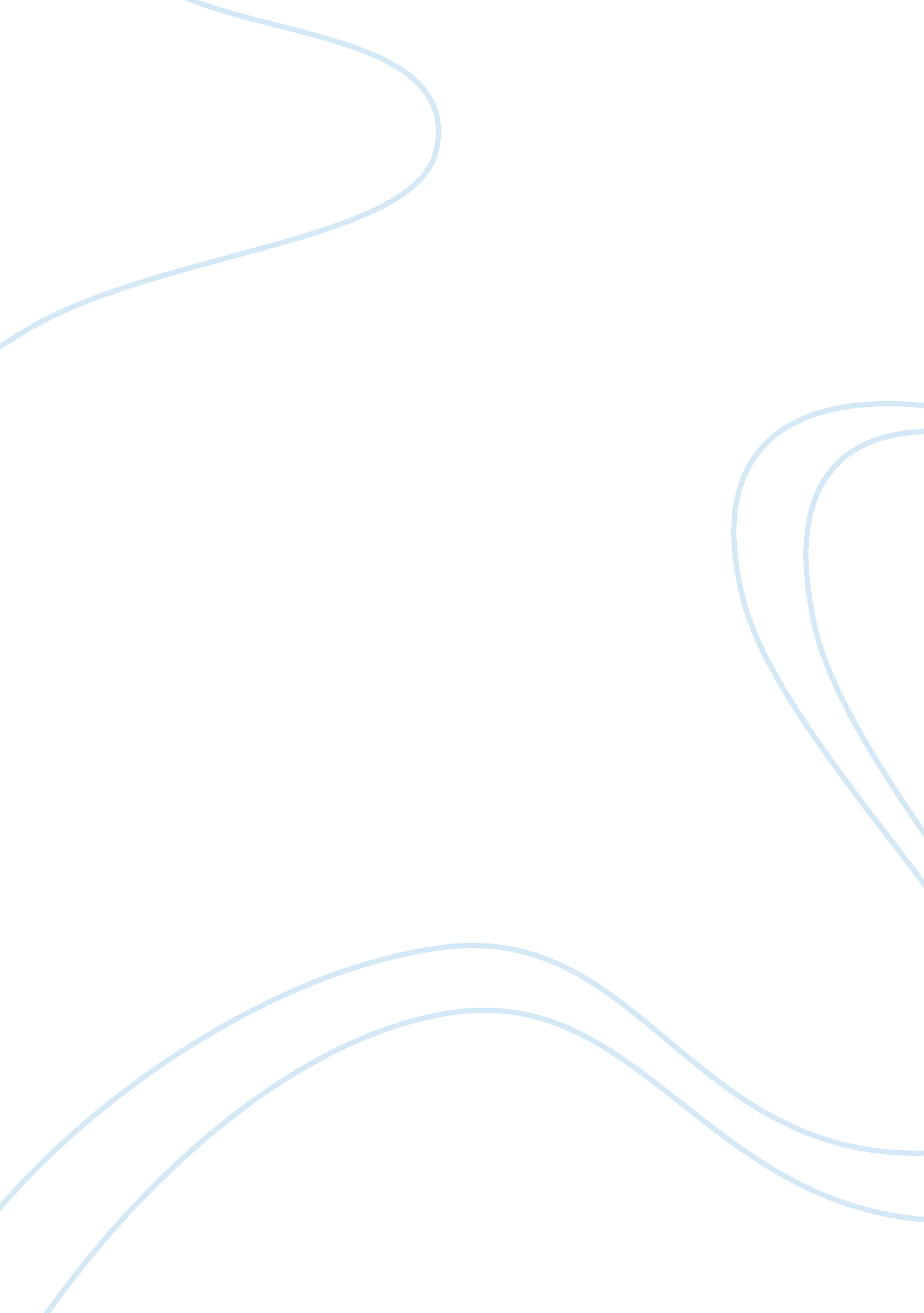 Why is the fiction important to our non-fiction world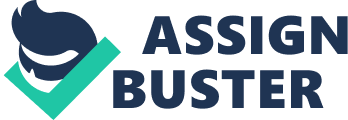 Why is the fiction important to our non-fiction world? In our non-fiction world, the role of fiction has attained significance due to the element of faked-ness which is present within it. Fiction is glorifying the lives of the people and hence making them look different from each other and yet superior in the same light. Non-fiction writing texts merely state something which has happened and thus look to adjust the happenings from an ethically correct standpoint whilst taking care of the norms present within the society. Thus the criticism that comes from the society’s perspective is something which is deep inherent within the values that the non-fiction works advocate and thus it provides for strong reasoning that the non-fiction writing works are generally more open to debate and criticism than the fiction texts. 
In this non-fiction world, the society plays a great role at changing the way fiction is taken and studied at the same time. There is a sense of pessimism related with fiction as it reflects barely upon the society and its criticism which is more or less a pictorial representation of stating the facts and truths as and when they unfold. Fiction essays and pieces of criticism look to solve the maze that develops within a reader’s mind from time to time. Since he is fed with so much information and data on his side, he is unaware of the glorified ways that his life can turn into with the reading of fiction by his side. They seem to hide within the walls of fiction and remain on the backburner of different issues for most of the instances. (Ziolkowski, 1997) The reader goes in a deep cave, away from the practicalities of life and finds an escape route within fiction. What this offers is the other side of the truth. Fiction essays provide mystery, romance and so much more to the idle mind, which is also idealistic in nature. 
Literature has left an indelible impression on the minds of the common people within the society, be it in the form of fiction or non-fiction. Literature has opened up avenues of the thought process and has given them insight on different subjects, events, situations and generally about people. What is now reality seemed to be a craving in the distant past since literature was not easily accessible by the commoners and they had to pay for it to make it their own. Fiction has seemed to play a pivotal role within the world realms as it presents the ‘ other’ side of the world in a way. It makes people look ideal from an irrational setting. They become super-humans as a matter of fact. Thus fiction portrays the desires and cravings of the people in more ways than one and there is absolutely no denying the very fact. In the end, the role of fiction cannot be denied its due place since vocabulary is increased, dramatization is made stronger and generally people believe that it is a very powerful medium of conveying a story with a moral ending. 
References 
Ziolkowski, Theodore. Philosophy into Fiction. American Scholar, Vol. 66, 1997 
Word Count: 509 